Администрация Дзержинского района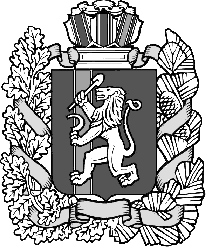 Красноярского краяПОСТАНОВЛЕНИЕс.Дзержинское11.08.2017										№ 457-пО выплате компенсации  родителям (законным представителям) детей, посещающих образовательные организации, реализующие образовательную программу дошкольного образования, находящиеся на территории Дзержинского района.В соответствии с частью 5 статьи 65 Федерального закона Российской Федерации от 29.12.2012г. № 273-ФЗ "Об образовании в Российской Федерации", Постановлением правительства Красноярского края от 14.03.2017 года №132-п «Об установлении критериев нуждаемости при определении права на получение компенсации родителям (законным представителям) детей, посещающих образовательные организации, реализующие образовательную программу дошкольного образования», руководствуясь ст. 19 Устава района, ПОСТАНОВЛЯЮ:1. Утвердить порядок обращения за получением компенсации родителям (законным представителям) детей, посещающих  образовательные организации, реализующие образовательную программу дошкольного образования, и ее выплаты  согласно приложению №1.2. Считать утратившим силу постановления администрации Дзержинского района №588-п от 03.11.2015г, №137-п от 29.03.2017.3. Контроль за исполнением постановления возложить на заместителя главы района по общественно-политическим вопросам Гончарика Ю.С.4. Опубликовать настоящее постановление в газете «Дзержинец».5. Постановление вступает в силу в день, следующий за днем его опубликования, и распространяется на правоотношения, возникшие с 25 марта 2017 года.Глава района								Д.Н. АшаевПриложениек постановлению администрации районаот 11.08.2017 № 457-пПОРЯДОКобращения за получением  компенсации родителям (законным представителям) детей, посещающих  образовательные  организации,  реализующие образовательную  программу дошкольного образования, и ее выплаты1. Порядок обращения за получением компенсации родителям (законным представителям) детей, посещающих образовательные организации, реализующие образовательную программу дошкольного образования, и ее выплаты (далее – Порядок) определяет процедуру обращения за получением компенсации родителям (законным представителям) детей, посещающих образовательные организации, реализующие образовательную программу дошкольного образования (далее – компенсация), и ее выплаты.2. Компенсация будет предоставляться одному из родителей (законному представителю) ребенка, внесшему родительскую плату за детский сад, при условии, если среднедушевой доход семьи не превышает 1,5 величины  прожиточного минимума в расчете на душу населения по группам территорий Красноярского края.3.  Лицам, обратившимся за назначением компенсации впервые, компенсация будет предоставляться с месяца обращения заявителя с документами, в том числе подтверждающими доход.	4. Для исчисления величины среднедушевого дохода учитывается общая сумма доходов семьи (родители и их несовершеннолетние дети) за 3 последних календарных месяца, предшествующих месяцу подачи заявления о компенсации и полученная сумма делится на 3 и на количество членов семьи.	5. Компенсация будет выплачиваться в течение двенадцати месяцев, после чего документы о доходах подлежат обновлению.	6. Размер компенсации составляет: 20% среднего размера родительской платы на первого ребенка, 50 % на второго, 70% на третьего и последующих детей.7. Перечень документов для назначения компенсации части родительской платы:заявление по форме согласно приложению №1 к настоящему Порядку;документ, удостоверяющий личность родителя (законного представителя) детей;копия свидетельства о рождении ребенка;свидетельство о рождении (свидетельство о смерти) предыдущих детей, если ребенок не первый;решение органа местного самоуправления об установлении опеки (попечительства) над ребенком - для опекунов (попечителей);документы (справки) о доходе семьи за три месяца, предшествующих месяцу обращения.	При наличии в семье двух и более детей копии документов, предусмотренные пунктом 2 настоящего Порядка, предоставляются на каждого ребенка. 8.  Образовательные организации до 10-го числа месяца, следующего за месяцем, в котором была внесена родительская плата за присмотр и уход за детьми в образовательных организациях, реализующих образовательную программу дошкольного образования,  представляют в уполномоченный орган местного самоуправления следующие документы:поступившие заявления родителей (законных представителей) и прилагаемые к ним документы;реестр родителей (законных представителей), внесших родительскую плату за присмотр и уход за детьми в образовательных организациях, реализующих образовательную программу дошкольного образования, в размере, установленном учредителем образовательной организации, подписанный руководителем образовательной организации, по форме согласно приложению №2 к настоящему Порядку (представляется ежемесячно).	Уведомление о принятом решении направляется по месту жительства родителя (законного представителя) детей уполномоченным органом местного самоуправления в течение 3 рабочих дней со дня его принятия.9. Уполномоченные органы местного самоуправления рассматривают поступившие документы и принимают решение о выплате (об отказе в выплате) компенсации не позднее 7 рабочих дней после получения от образовательной организации документов, предусмотренных пунктом 7 настоящего Порядка. В случае отказа в выплате компенсации в уведомлении указываются основания, в соответствии с которыми принято такое решение.Основаниями для отказа в выплате компенсации является:а)  отсутствие у родителя (законного представителя) детей права на получение компенсации;б) непредставление в полном объеме документов, предусмотренных пунктом 7 настоящего Порядка.11. Уполномоченные органы местного самоуправления на основании решения о выплате компенсации перечисляют  компенсацию родителям (законным представителям) детей через отделения почтовой связи или российские кредитные учреждения до 30-го числа месяца, следующего за месяцем, в котором была внесена родительская плата за присмотр и уход за детьми в образовательных организациях, реализующих образовательную программу дошкольного образования, компенсация за декабрь месяц выплачивается до 30 декабря текущего года при наличии бюджетных ассигнований.Приложение №1 к Порядку обращения за получением
компенсации родителям (законным представителям) детей, посещающих образовательные организации, реализующие образовательную программу дошкольного образования, и ее выплатыЗаявлениеПрошу предоставить  мне компенсацию на ребенка, посещающего образовательную организацию, реализующую образовательную программу дошкольного образования (далее – компенсация)______________________________________________________________________________________________                                                                                   (ФИО ребенка)в размере 20 (50, 70) процентов установленной среднего размера платы, взимаемой с родителей (законных представителей) за присмотр и уход за детьми, посещающими государственные и муниципальные образовательные организации, реализующие образовательную программу дошкольного образования, находящиеся на территории Дзержинского района.Компенсацию прошу выплачивать через ____________________________(указываются отделение почтовой__________________________________________________________________связи либо банковские реквизиты российской кредитной организации)Приложение: ______________________________________________________Даю согласие на обработку и использование персональных данных в соответствии со ст.9 Федерального закона 27.07.2006 № 152-ФЗ «О персональных данных»«____»_______________20____г.        		__________________			        Дата	                                                           ПодписьПриложение №2                                                                                         к Порядку обращения за получением
компенсации родителям (законным представителям) детей, посещающих образовательные организации, реализующие образовательную программу дошкольного образования, и ее выплатыРеестр родителей (законных представителей) детей,внесших родительскую плату за присмотр и уход за детьми за______________                                                                                                                                                                 (месяц)в _________________________________________________________________(наименование образовательной организации, реализующей образовательную программу дошкольного образования)№______________________________________		_______________		        ________________(должность)		                          (подпись) 		                         (И.О. Фамилия)М.П.                                                                     «___»____________20___г.Руководителю______________________________(наименование образовательной__________________________________________(организации, реализующей__________________________________________образовательную программудошкольного образования)__________________________________________(ФИО родителя (законного представителя) детей__________________________________________(адрес родителя (законного представителя) детей№п/пФИО родителя(законного представителя детей)Адрес родителя(законногопредставителя детей)Фактическое количество дней посещения ребенком образовательной организации, реализующей программу дошкольного образованияФактическое количество дней посещения ребенком образовательной организации, реализующей программу дошкольного образованияФактическое количество дней посещения ребенком образовательной организации, реализующей программу дошкольного образованияРазмер родительской платы  за присмотр и уход за детьми, установленный для данной категории родителей (законных представителей) детейСпособполучениякомпенсации(отделениепочтовойсвязи илибанковскиереквизиты)№п/пФИО родителя(законного представителя детей)Адрес родителя(законногопредставителя детей)первых детейвторых детейтретьих и последующих детейСпособполучениякомпенсации(отделениепочтовойсвязи илибанковскиереквизиты)1234567